Mrs. BelgiornoFamily and Consumer SciencesName:Date:Show Me the TV Family: Paper Plate ProjectAfter teaching several lessons on family structures, family functions, and family life cycle stages, I use this lesson/project as a way for students to review and apply information learned as well as a way for me to assess their learning. Students select a television family and create a TV Paper Plate Project using their knowledge of family to complete it.  Students use mobile labs to research any unknown information about their TV family such as names of all family members or jobs TV parents held, etc.
Time Frame: 1.5-2 Periods (43 minutes)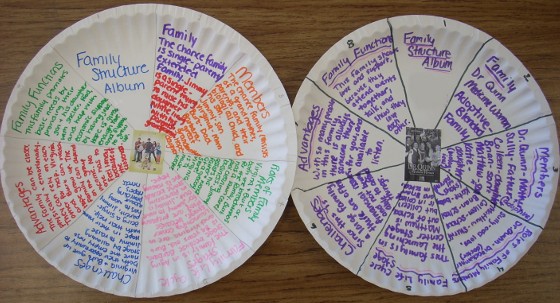 Class Size: 16ObjectivesTo review and apply family structure, family functions, and family life cycle stages information learned about the family through an interactive project.SetBrainstorm “TV families” as a class. Here are some to get you started:PrichettsCleaversAndersonsFull HouseJetsonsSimpsonsCosbyCunninghamBradyGriffinMaterialsPaper Plate–ones you can fold and write directly on.Colored markers or pencilsScissorsComputer AccessBackground for TeachersKnowledge of family structures, family functions, and family life cycle stages.Instructional ProceduresStudents select a television family (older or current)to use to complete their TV paper plate project.  Students may use their notes as well as mobile labs to gather information about their TV family to complete the project.Divide paper plate into 8 sectionsGlue a picture of “the family” in the centerSection 1: Title & Your NameSection 2: TV Family Name & family structure typeSection 3: TV Family Member’s Names & identitiesSection 4: Basic Roles & tasks each member is responsible forSection 5: Stage of family life cycleSection 6: Identify family challengesSection 7: Advantages & positive characteristics of this familySection 8: Family functionsActivitiesCreate a TV Paper Plate Project that shows me your knowledge of family information learned within the unit.ClosureAfter projects have been completed and graded I hang them around my room.  Students from other classes enjoy viewing and reading about older and current TV families.EvaluationProject grading rubric (second page of attachment)